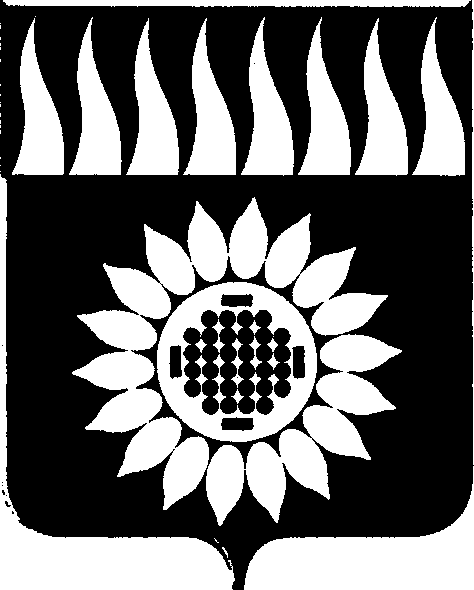 ГЛАВА Городского округа Заречныйп о с т а н о в л е н и еот___15.01.2021___  №  ___2-ПГ___г. ЗаречныйО признании утратившим силу постановления Главыгородского округа Заречный от 23.03.2017 № 53-ПГ«Об организационных мерах по установлению персональной ответственности за антикоррупционную работу»В связи с кадровыми изменениями, на основании ст. 28 Устава городского округа ЗаречныйПОСТАНОВЛЯЮ:1. Признать утратившим силу постановление Главы городского округа Заречный от 23.03.2017 № 53-ПГ «Об организационных мерах по установлению персональной ответственности за антикоррупционную работу».2. Опубликовать настоящее постановление в Бюллетене официальных документов городского округа Заречный и разместить на официальном сайте городского округа Заречный (www.gorod-zarechny.ru).